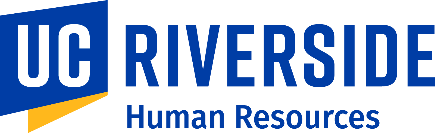 Interview Questions for: Interview Questions for: Interview Questions for: Today’s Date:Today’s Date:Today’s Date:Interview Questions for: Interview Questions for: Interview Questions for: MonthDayYearInterview Questions for: Interview Questions for: Interview Questions for: Applicant Name: Applicant Name: Applicant Name: Applicant Name: Requisition #: Requisition #: Requisition #: Requisition #: Chair Name: Chair Name: Chair Name: Chair Name: Interviewer Name: Interviewer Name: Interviewer Name: Interviewer Name: Instructions:Chair: Assigns each question to a  committee member; assigns the weighting of each questionInterviewer: Assigns rating of responses; records interview notesChair: Assigns each question to a  committee member; assigns the weighting of each questionInterviewer: Assigns rating of responses; records interview notesRating Scale: 0 – No expertise; 1 – Low expertise; 2 – Average expertise; 3 – High expertiseWeight Scale: 1 – Low importance; 2 Medium importance; 3 High importanceRating Scale: 0 – No expertise; 1 – Low expertise; 2 – Average expertise; 3 – High expertiseWeight Scale: 1 – Low importance; 2 Medium importance; 3 High importanceRating Scale: 0 – No expertise; 1 – Low expertise; 2 – Average expertise; 3 – High expertiseWeight Scale: 1 – Low importance; 2 Medium importance; 3 High importanceRating Scale: 0 – No expertise; 1 – Low expertise; 2 – Average expertise; 3 – High expertiseWeight Scale: 1 – Low importance; 2 Medium importance; 3 High importanceRating Scale: 0 – No expertise; 1 – Low expertise; 2 – Average expertise; 3 – High expertiseWeight Scale: 1 – Low importance; 2 Medium importance; 3 High importanceRating Scale: 0 – No expertise; 1 – Low expertise; 2 – Average expertise; 3 – High expertiseWeight Scale: 1 – Low importance; 2 Medium importance; 3 High importance#Assigned ToQuestionRating 0-3Weight 1-3Total(Rating x Weight)Comments1.2.3.4.5.6.7.8.9.10.Total Rating Total Rating Total Rating Total Rating Total Rating Candidate EvaluationCandidate EvaluationRating 0-3Weight 1-3Total(Rating x Weight)Total(Rating x Weight)CommentsKnowledge of Specific Skills for PositionKnowledge of Specific Skills for PositionRelated ExperienceRelated ExperienceRelated Education or TrainingRelated Education or TrainingInitiativeInitiativeCommunication/Listening SkillsCommunication/Listening SkillsInterest in UCR/PositionInterest in UCR/PositionTotal RatingOverall Assessment:(e.g. Interviewed well, confident, succinct in responses, work examples relevant to position)Key Strengths:Developmental Areas:Recommendation: